Primary School & Nursery ClassPupil Improvement Plan 2022/23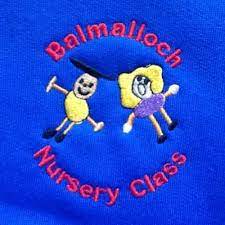 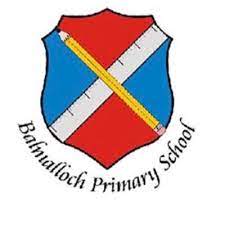   PARENTS/CARERS                                           Leadership of Change & Leadership of LearningWhat is School Improvement Planning?School Improvement Planning is a process by which members of the school community conducts a thorough evaluation of their school’s educational programming in the previous school year/s and the development of a written school plan that:Establishes the starting point for ongoing evaluation of effortsUnifies independently organised school improvement efforts from various areas of the total school programme into a single, focused process. Partners in Planning for ImprovementStart small – the most effective programmes come when adaptions can be made freely. Pupils and parents/carers need time to get used to the formality of the meetings and what is expected of them.High quality discussions around school improvement planning are vital.Regular meetings allow for more flexibility.Keep staff, pupils, parents and partners updated with any progress.In Partnership with …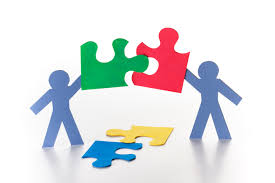 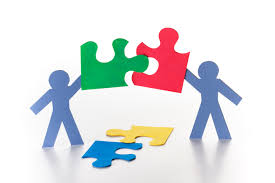  Staff		 Pupils		 Parents		 CommunityImprovement questionsHow do your pupils help to shape and evaluate your school improvement plan?How well do you engage parents and partners in identifying/evaluating school priorities?Taking Account of…National Improvement Framework for Scottish EducationHow Good Is Our School?, How Good Is Our School – Learners?, How Good Is Our Early Learning and Childcare?The Scottish Attainment ChallengePupil Improvement Plan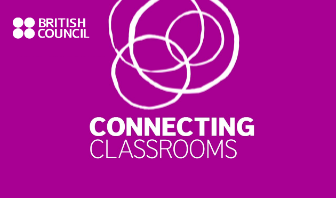 Pupil Voice Group: British Council Partnership Schools        STAFF MEMBERS LEADING:           SMT: Miss Catherine Paterson                       TEACHERS: Miss Martin and Mrs Emslie  Appendix 1:When considering your Cluster and School Improvement Priorities, you are asked to provide links to the following, as well as the Quality Indicators within HGIOS4 and HGIOELC:Pupil Voice Improvement PriorityTargetsTimescaleDate Range of this Plan: August 2022 to June 2023             Topic: Global CitizenshipYour school’s Sustainable Development Goal: SDG 13 Climate Action    Our Overall aim for this Topic: To work with others to promote new ideas for recycling and reducing waste and share with the local community and with wider partnerships such as our new partner school based in Nepal. To promote recycling in school and the wider community – use of composting tool and teaching others how to do this through workshops in person / virtual video recordings.  By April 2023Date Range of this Plan: August 2022 to June 2023             Topic: Global CitizenshipYour school’s Sustainable Development Goal: SDG 13 Climate Action    Our Overall aim for this Topic: To work with others to promote new ideas for recycling and reducing waste and share with the local community and with wider partnerships such as our new partner school based in Nepal. Share the “Recycle to Read” campaign with whole school and wider community with the aim to reduce waste and have the positive result: earning good books for our school. By March 2023Date Range of this Plan: August 2022 to June 2023             Topic: Global CitizenshipYour school’s Sustainable Development Goal: SDG 13 Climate Action    Our Overall aim for this Topic: To work with others to promote new ideas for recycling and reducing waste and share with the local community and with wider partnerships such as our new partner school based in Nepal. RECYCLE AWARNESS WEEK:  14.11.22 to 16.11.22Plan and share the SWAP and POP Day in school, local community and partner school in Nepal. By June 2023Date Range of this Plan: August 2022 to June 2023             Topic: Global CitizenshipYour school’s Sustainable Development Goal: SDG 13 Climate Action    Our Overall aim for this Topic: To work with others to promote new ideas for recycling and reducing waste and share with the local community and with wider partnerships such as our new partner school based in Nepal. To work with Marks and Spencer and local businesses promoting their recycle Christmas cards campaigns. By December 2022Date Range of this Plan: August 2022 to June 2023             Topic: Global CitizenshipYour school’s Sustainable Development Goal: SDG 13 Climate Action    Our Overall aim for this Topic: To work with others to promote new ideas for recycling and reducing waste and share with the local community and with wider partnerships such as our new partner school based in Nepal. Implement the Phone Amnesty campaign to increase awareness of recycling electronics safely and successfully By June 2023Date Range of this Plan: August 2022 to June 2023             Topic: Global CitizenshipYour school’s Sustainable Development Goal: SDG 13 Climate Action    Our Overall aim for this Topic: To work with others to promote new ideas for recycling and reducing waste and share with the local community and with wider partnerships such as our new partner school based in Nepal. To plan and arrange an Upcycling fashion show in partnership with PTA and share with partner school through virtual communication links. By June 2023Date Range of this Plan: August 2022 to June 2023             Topic: Global CitizenshipYour school’s Sustainable Development Goal: SDG 13 Climate Action    Our Overall aim for this Topic: To work with others to promote new ideas for recycling and reducing waste and share with the local community and with wider partnerships such as our new partner school based in Nepal. Increase opportunity for staff development – Share access to Pod online and reading on STRIDE MAGAZINE / WOSDEC / BRITISH COUNCIL CONNECTING CLASSROOM ONLINE for staff training and pupil leadership role training / visits to recycling centres.By June 2023ResourcesInvolvement of Parents/CarersCheckpoint 1 – Term 1Checkpoint 2 – Term 2Checkpoint 3 – Term 3Checkpoint 4 – Term 4UNCRCHGIOS 4 & HGIOELCCHGIOS LEARNERSNational Improvement Framework: priorities and driversArticle 1 - definition of the childArticle 2 - non-discriminationArticle 3 - best interests of the childArticle 4 - implementation of the ConventionArticle 5 - parental guidance and child's evolving capacitiesArticle 6 - life, survival and developmentArticle 7 - birth registration, name, nationality, careArticle 8 - protection and preservation of identityArticle 9 - separation from parentsArticle 10 - family reunificationArticle 11 - abduction and non-return of childrenArticle 12 - respect for the views of the childArticle 13 - freedom of expressionArticle 14 - freedom of thought, belief and religionArticle 15 - freedom of associationArticle 16 - right to privacy                                 Article 17 - access to information from the mediaArticle 18 - parental responsibilities and state assistanceArticle 19 - protection from violence, abuse and neglectArticle 20 - children unable to live with their familyArticle 21 – adoptionArticle 22 - refugee childrenArticle 23 - children with a disabilityArticle 24 - health and health servicesArticle 25 - review of treatment in careArticle 26 - social securityArticle 27 - adequate standard of livingArticle 28 - right to educationArticle 29 - goals of educationArticle 30 - children from minority or indigenous groupsArticle 31 - leisure, play and cultureArticle 32 - child labourArticle 33 - drug abuseArticle 34 -sexual exploitationArticle 35 - abduction, sale and traffickingArticle 36 - other forms of exploitationArticle 37 - inhumane treatment and detentionArticle 38 - war and armed conflictsArticle 39 - recovery from trauma and reintegrationArticle 40 - juvenile justiceArticle 41 - respect for higher national standardsArticle 42 - knowledge of rightsHGIOS & HGIOELCC1.1: Self-evaluation for self-improvement1.2: Leadership for learning1.3: Leadership of change1.4: Leadership and management of staff1.5: Management of resources to promote equity2.1: Safeguarding and child protection2.2: Curriculum2.3: Learning teaching and assessment2.4: Personalised support 2.5: Family learning2.6: Transitions2.7: Partnerships 3.1: Ensuring wellbeing, equality and 	inclusion 3.2: Raising attainment and achievement 3.3: Increasing creativity and employability Specific to HGIOELC 3.2: Securing children’s progress 3.3: Developing creativity and skills for lifeHGIOS – LEARNERESOur RelationshipsOur Learning and TeachingOur School and CommunityOur Health and WellbeingOur Successes and AchievementsNIF PrioritiesPlacing the human rights and needs of every child and young person at the centre of educationImprovement in children and young people’s health and wellbeing; Closing the attainment gap between the most and least disadvantaged children and young people; Improvement in skills and sustained, positive school leaver destinations for all young people Improvement in attainment, particularly in literacy and numeracy.NIF DriversSchool and ELC LeadershipTeacher and Practitioner ProfessionalismParent/Carer Involvement and EngagementCurriculum and AssessmentSchool and ELC ImprovementPerformance InformationPROFESSIONAL READING AND LINKS TO RECOURCES:August 2022September 2022October 2022November 2022December 2022Features and activities - Stride - online magazine for global citizenship in schools (stridemagazine.org.uk)COMMITTEE ORGANISATION To identify members of committee for 2022-23.-application forms to be given out. ACTION PLAN AND COMPOSTING Complete thinking hats with group to note down the positives of our recycling in school and community already. Green thinking hat – next steps to include – new composting routines, water butt collections at outdoor classroom and recycle to read campaign. COMPOSTER:Pupils in committee: learn to use the new composter tool and begin teaching small groups in other classes of the benefits. Record short video of instructions and share at assembly or visit classes.STAFF DEVELOPMENT Access the Online campaign information and resources. The Pod | Recycle to Read 2022-23 (jointhepod.org)COMPOSTER continued:Pupils in committee: learn to use the new composter tool and begin teaching small groups in other classes of the benefits. Record short video of instructions and share at assembly or visit classes.  WATER BUTT: Committee will do the same as composter instructions recording and share with partner school as well as whole school. Find out what the partnership school does to recycle food and gardening waste and water. RECYCLE AWARENESS WEEK 14.11.22 – 16.11.22Assembly – introduce school pupils to the recycle to read campaign. POWERPOINT TO SHARE WITH WHOLE SCHOOL EXPLAIN: Recycle to read – we earn vouchers for books when donate toys and electronics Before Christmas SWAP AND POP DAY:Involve parents in this event. PowerPoint and videos to share to explain the terms “SWAP” “POP”. Swap toys that you may not need or want anymore and Pop other into the charity shop before Christmas comes to reduce toys being thrown away and cut down waste. RECYCLING CHRISTMAS CARDS / PARTNERSHIP SCHOOL M&S Campaign to recycle Christmas cards to help raise money to help the Woodland Trust fight against climate change allowing them to plant trees. January 2023February 2023March 2023April 2023May 2023June 2023RECYCLING TECHNOLOGY: Share information with families around the campaignPhone Amnesty: Collect old used mobile phones, following rules for recycling electronic devicesASSEMBLY AND LETTERS TO BE SENT OUT. RECYCLING CENTRE Visit local Recycling Centre / visiting speaker come to explain the process. TO PLAN:Upcycling fashion show – Discuss with the PTA, work with the Eco committee and P6 classes to prepare clothing and the show invitations. WORK TOGETHER Pupils and staff work together to make decisions on the books to be purchased from the Collins catalogueClick Link: Recycle to Read – Collins